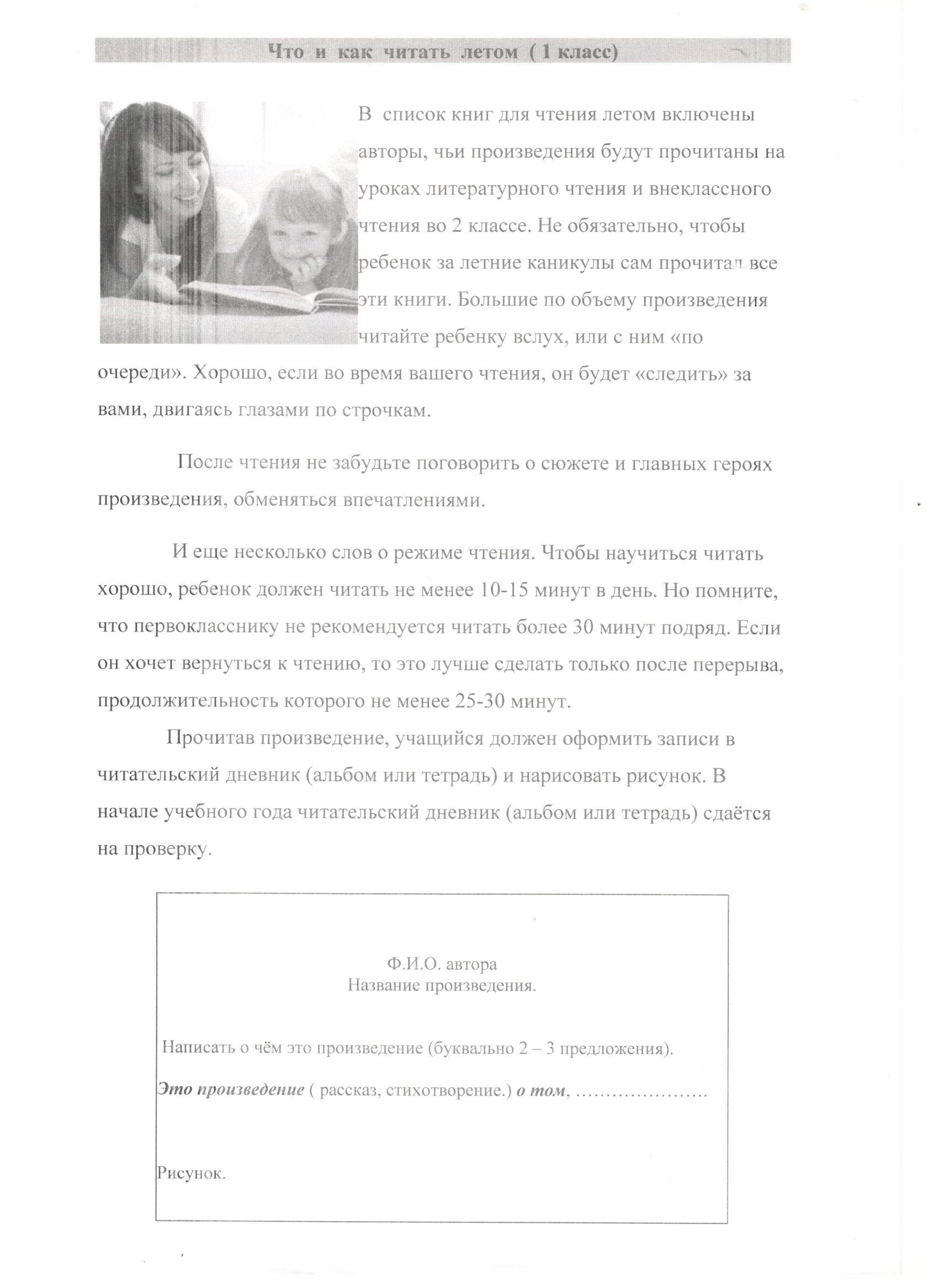 Список книг для чтения летом 2 классС. Маршак «Первый день календаря»В. Сутеев «Мышонок и карандаш»К. Чуковсий СказкиЕ. Пермяк Рассказы о трудеА. Блок «Зайчик»Д. Биссет «Альбатрос и черепаха»М. Исаковский «Родина»В. Сутеев «Палочка-выручалочка»С. Маршак «Школьнику на память»М. Пришвин «Гаечки»А. Барто «Дом переехал»Е. Благинина «Дом»Чарушин «Кошка Маруська»Л. Толстой «Косточка»С. Маршак «Рассказ о неизвестном герое»«Зимовье зверей» (русские народные сказки)Б. Житков «Помощь идёт»С. Михалков «Про мимозу»Л. Кассиль «Твои защитники»И. Пантелеев «Легенда о матерях»С. Михалков «Как друзья познаются»Э. Шим «Чем встречают весну»Е. Чарушин «Большие и маленькие»Н. Павлова «Случай с картошкой»Б. Никольский «Солдатские часы»Б. Житков «Про слона»